О внесении изменений в регламент Собрания депутатов Шумерлинского муниципального округа Чувашской РеспубликиВ соответствии с Федеральным законом от 6 октября 2003 года № 131-ФЗ "Об общих принципах организации местного самоуправления в Российской Федерации", на основании Устава Шумерлинского муниципального Чувашской РеспубликиСобрание депутатов Шумерлинского муниципального округаЧувашской Республики решило:1. Внести в регламент Собрания депутатов Шумерлинского муниципального округа Чувашской Республики, утвержденный решением Собрания депутатов Шумерлинского муниципального округа от 07.10.2021 № 1/4 следующие изменения:1.1. абзац 5 п. 8.7. изложить в следующей редакции:«- организует ведение протокола, аудиозапись заседания и  их хранение».1.2. дополнить раздел 8 пунктом 8.7.1. следующего содержания: «8.7.1. На  заседании Собрания депутатов Шумерлинского муниципального округа  ведется протокол и аудиозапись заседания. Перед началом заседания Собрания депутатов председательствующий извещает присутствующих о ведении аудиозаписи.     Аудиозапись заседания Собрания депутатов хранится на флэш-накопителе (или ином носителе информации) в месте, защищенном от несанкционированного доступа. Срок хранения аудиозаписей составляет срок полномочий Собрания депутатов соответствующего созыва, но не менее 3 лет. Аудиозапись заседания Собрания депутатов приобщается  к протоколу  заседания Собрания депутатов в упакованном виде (конверт) с указанием на упаковке номера Собрания депутатов, даты, подписи секретаря Собрания депутатов.  Ознакомление с аудиозаписью, сделанной в ходе заседания Собрания депутатов осуществляется секретарем Собрания депутатов  после подачи письменного заявления в произвольной форме и при наличии соответствующей визы Председателя Собрания депутатов.  Использование средств аудиозаписи в закрытом заседании Собрания депутатов  не допускается. 2. Настоящее решение вступает в силу после его официального опубликования в периодическом печатном издании «Вестник Шумерлинского муниципального округа», подлежит размещению на официальном сайте Шумерлинского муниципального округа в информационно-телекоммуникационной сети «Интернет».Врио главы администрацииШумерлинского муниципального округаЧувашской Республики                                                                               Д.И. ГоловинЧĂВАШ РЕСПУБЛИКИ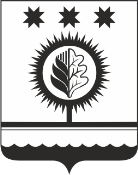 ЧУВАШСКАЯ РЕСПУБЛИКАÇĚМĚРЛЕ МУНИЦИПАЛЛĂОКРУГĔН ДЕПУТАТСЕН ПУХĂВĚЙЫШĂНУ25.08.2023 26/2 №Çемěрле хулиСОБРАНИЕ ДЕПУТАТОВШУМЕРЛИНСКОГО МУНИЦИПАЛЬНОГО ОКРУГАРЕШЕНИЕ25.08.2023 № 26/2 город ШумерляПредседатель Собрания депутатов Шумерлинского муниципального округаЧувашской Республики                                   Б.Г. Леонтьев